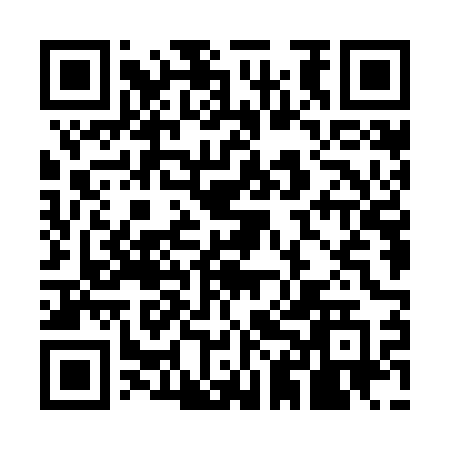 Prayer times for Anoia Superiore, ItalyWed 1 May 2024 - Fri 31 May 2024High Latitude Method: Angle Based RulePrayer Calculation Method: Muslim World LeagueAsar Calculation Method: HanafiPrayer times provided by https://www.salahtimes.comDateDayFajrSunriseDhuhrAsrMaghribIsha1Wed4:185:5812:535:467:489:222Thu4:175:5712:535:467:499:233Fri4:155:5612:525:477:499:244Sat4:135:5512:525:487:509:265Sun4:125:5412:525:487:519:276Mon4:105:5312:525:497:529:287Tue4:095:5212:525:497:539:308Wed4:075:5112:525:507:549:319Thu4:065:5012:525:507:559:3210Fri4:045:4912:525:517:569:3411Sat4:035:4812:525:517:579:3512Sun4:025:4712:525:527:589:3613Mon4:005:4612:525:527:599:3814Tue3:595:4512:525:538:009:3915Wed3:575:4412:525:538:009:4016Thu3:565:4312:525:548:019:4117Fri3:555:4212:525:548:029:4318Sat3:545:4112:525:548:039:4419Sun3:525:4112:525:558:049:4520Mon3:515:4012:525:558:059:4721Tue3:505:3912:525:568:069:4822Wed3:495:3912:525:568:069:4923Thu3:485:3812:525:578:079:5024Fri3:475:3712:535:578:089:5125Sat3:465:3712:535:588:099:5226Sun3:455:3612:535:588:109:5427Mon3:445:3612:535:598:109:5528Tue3:435:3512:535:598:119:5629Wed3:425:3512:536:008:129:5730Thu3:415:3412:536:008:139:5831Fri3:415:3412:536:008:139:59